МУНИЦИПАЛЬНОЕ БОБЩЕОБРАЗОВАТЕЛЬНОЕ УЧРЕЖДЕНИЕ«ЛИЦЕЙ №9»ПАСПОРТ КАБИНЕТА ГЕОГРАФИИУчитель: Чурляев Ю. А. 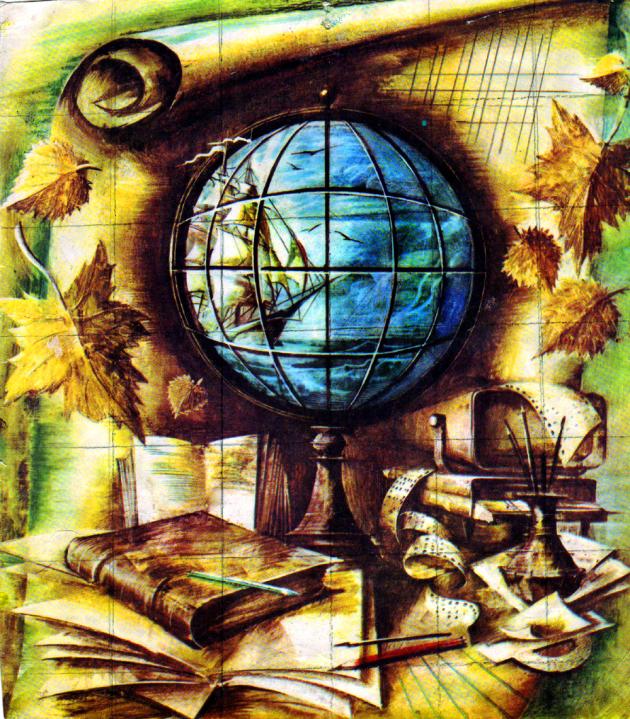 2014 - 2015 годРешения методического совета школы о готовности учебного кабинета к обеспечению условий реализации образовательной программы на 2013/2014учебный годКабинет географии Зав. кабинетом Чурляев Ю. А. Замечания методического совета: нетРешение методического совета:  учебный кабинет готов к работе Дата 27.08.20131. Характеристика помещения кабинета2. Водоснабжение, канализация - да3. Освещение4. Опись имущества кабинета5. Документация кабинета1 .Паспорт учебного кабинета.Инвентарная	ведомость на имеющееся оборудование.Правила техники безопасности работы в учебном кабинете и инструктажа учащихся по технике безопасности.Правила пользования кабинетом географии учащимися.График работы учебного кабинета.План работы кабинета на учебный год и перспективу.Нормативные	 документы (государственный образовательный стандарт, рабочие программы, календарные планы).6. Инвентарная ведомость на технические средства обучения учебного кабинета7. Программные средстваОперационная система8. 3анятость кабинета на четвертьРасписание уроков9. УМК по  географии10. Методические пособия кабинета географии11. Дидактический материал12. Опись инвентаряМебель:Столы ученические - 15Стулья ученические – 32Стол учительский – 1Стул учительский – 1Мебельная стенка – 1Напольная подставка с мультимедийным проекторомШкаф – 4Подставка под доску  – 1Шкаф под видеоаппаратуру -1Оборудование:МедиапроекторИнтерактивная доскаКомплект лабораторного оборудования "Наблюдение за погодой" с руководством для учителяНоутбук MacBook Pro 13" Core 2 Duo 2.4GHz в комплекте с дисками NeoOffice 3.0? Paraiieis Desktop 5.0 for MacПланшет интерактивный Apple iPad Wi-Fi 3G 16 GbФлип-чарт RD617 68*104 см Braun (Информационная доска)Копи-устройство интерактивное Virtual ink Mimio Professional в комплекте (Насадка интерактивная)Наглядные пособия:Географические карты – 50Глобус Земли, физический (диаметр 210 мм) – 15 Коллекция минералов  - 1 Набор полезных ископаемых – 5Компас -30Курвиметр- 3Макет вулкана -1Макет залегания горных пород-1Комплект инструментов для работы у доски -  1 13. Электронные пособияЭлектронное  карты - 12Видеофильмы           -   40География. Наш дом – Земля. Материки, океаны, народы, страны. 7 классНачальный курс географии 6 классИнтерактивное картографическое пособие. Карта мираЭлектронное приложение. География. Земля и люди. 7 классЭлектронное картографическое пособие. География. Мир DVD диск National Geographic 8DVDдиск BBC коллекция «Планеты»ГИС «Живая география» (оболочка, космические снимки, контурные карты)14. КАРТЫПолитико-административная карта.Физическая карта мираМесторождения полезных ископаемых.Топливная промышленность.Химическая промышленность.Лесная и целлюлозно-бумажная промышленность.Легкая промышленность.Центральные районы.Полезные ископаемые мираПочвеннаяЗоогеографическаяРастительность мираПриродные зоны мираКлиматическая карта мираФизическая  карта АфрикиФизическая карта Южной АмерикиФизическая карта Северной АмерикиФизическая карта ЕвразииФранция, Англия, Польша , ИталияУчебная карта " Климатическая карта России"Учебная карта " Месторождение полезных ископаемых России"Месторождение полезных ископаемых России"Почвенная карта мира" Почвенная карта России" Природные зоны России" Строение земной коры Агроклиматические ресурсы РоссииВажнейшие культурные растения мира Зоогеографическая карта Мира"Кабинет оборудован таким образом, чтобы учащимся было удобно работать в классе. Парты и стулья отрегулированы для детей разного роста.15. Использование ТСОКомпьютер, медиапроектор, интерактивная доска, сканер-принтер-копир.Перечень электронно-цифровых средствСерия  Электронные уроки и тесты. География в школе: Европа, Азия, Африка, Северная и Южная Америка, Австралия, Океания, Арктика, Антарктида.подшивка газеты 1 сентября с 2008 по 2010 год (на жёстком диске)Материалы проекта «Школы цифрового века» 2011-2013 года 
(банк электронных газет 1 сентября с СД )банк олимпиадных заданий разного уровняБанк тестовых заданий по курсу география 6-11 класс аудио учебник Домогацких Е.М. «Экономическая география мираколлекция аудиозвуков природы по курсу географияцифровые фотографии по курсу географияцифровые рисунки по курсу географияцифровые схемы по курсу географияцифровые таблицы по курсу географияцифровые карты по курсу географияинтерактивные карты:Интерактивные карты. Атмосфера Земли, геологическая карта и полезные ископаемые, зависимость природы материка от географического положения, зоогеографическая карта, карта, океанов, карта полушарий, климатическая карта мира, климатическая карта России, климатические пояса мира, материки, политическая карта, почвенная карта и образования почв, пояса освещённости, природа и материально-духовная культура, природные зоны мира, путешественники, расселение человека на Земле, свойства воды Мирового океана, тектоническая карта, угол падения солнечных лучей, циркуляция атмосферы, физическая карта России.интерактивный 3D-атлас ЗемлиГИС «Живая география» и его оболочкиФильмы:серия ВВС: Великое расселение человека. Европа история континента. Вглубь Земли, вглубь веков. Великий рифт. Тихий океан. Серия «Путешествие с РГО», Серия «Золотой глобус» и ….Мультимедийные универсальные энциклопедии и учебники:Библиотека Кирилла и МифодияЭлектронные учебники 6-10 класс: Начальный курс географии. География. Наш дом - Земля. Материки, океаны, народы и страны. География России. Природа и население.  География России: Хозяйство и регионы. Экономическая география мираЭлектронные игры: Дракоша и занимательная географияСерия 1С: Образовательная коллекция. ГеографияУроки Кирилла и Мефодия. Репетитор Кирилла и МефодияВидео-уроки : Африка, Австралия, Южная Америка, Антарктида, Северная Америка, Евразия. Размещение и хранение учебного оборудования.Происходит с соблюдением правил хранения отдельных образцов учебного оборудованияГербарий хранится в сухом местеТаблица имеют отдельное место для храненияКарты, которые часто используются закреплены на струнах демонстрационной доски, на рейках.Рациональное содержание эксплуатации и оформления кабинетаПостоянные материалы:Физическая карта мираФизическая карта РоссииГеологическая карта РоссииАдминистративная карта РоссииПолитическая карта мираСменный материал:Карты необходимые к урокуДокументация кабинета географииСтенд  к уроку географии16. Дополнительное оборудование кабинета:Карточки индивидуального опроса и контроля знаний для различных групп учащихсяТестовые задания различного уровня сложностиРазличные виды дидактического материала и его целесообразность В кабинете имеются комнатные цветыИнформационные карточки: «Население мира», «Природа России», «География России», Ландшафты Земли», «Стихии земли», «Минералы и горные породы», План совершенствования учебно-материальной базы кабинетаСменный материал по темамРазработка газет по предметамУвеличение материала по краеведению, географииУвеличение тестов коллективное и индивидуального опроса в электронном видеУвеличение дидактического материалаДополнение личного сайта учителя географии методическим материалом Пополнение видеотекиПополнение кабинета картографическими пособиями, макетамиПриобретение DVDдисков с учебным материаломПополнение базы электронных пособий для интерактивной доскиПополнение класса электронным оборудованием18. Перспективный план развития кабинетаУчебный процесс:Продолжить работу по накоплению:материалов для учащихся по индивидуальной форме обучения;карточек - заданий:для дифференцированной работы с учащимися;для проведения самостоятельных и практических работ;раздаточный материал для 8-11 классов;размножить тесты для учащихся;своевременно делать ремонт книг в кабинете;вовлекать учащихся в творческие работы с целью использования их в учебном процессе.Внеклассная работа:1. разрабатывать и накапливать сценарии внеклассных мероприятий Методическая работа:корректировка календарно - тематических планов;посещение уроков учителей географии района, анализ уроков, беседы;составление рабочей программы на основе Федерального компонента государственного стандарта образования и образовательной программы школы;разработка тестов, опорных конспектов. 19. Анализ работы кабинета за 2013 - 2014 учебный год.Кабинет географии в прошлом учебном году использовался для работы в 5-11 классах учителем географии, биологии. Регулярно обновлялись сменные учебно-методические стенды. На уроках использовались таблицы, имеющийся в кабинете, раздаточный и дидактический материал. Применялись новые информационные технологии - электронные учебники, презентации по различным темам. Кабинет готов к работе.Протокол: решения методического совета школы о готовности учебного кабинета к обеспечению условий реализации образовательной программы на 2014/2015учебный годКабинет географииЗав. кабинетом Чурляев Ю. А. Замечания методического совета: нетРешение методического совета: учебный кабинет готов к работе Дата 31.08.201420. Диагностическая карта учебного кабинета химии№Площадь помещенияРабочее место учащегосяРабочее место учащегосяРабочее место учителяРабочее место учителяСтолыСтульяСтол, стулКлассная доска (тип, размер)1.38 м2Столы двухместные- 15, маркировкаСтулья- 30 маркировкаСтолкомпьютерный - 1 шт. стул - 1 шт1. для мела2. ИнтерактивнаядоскаПомещения кабинетаМеста инсталляцииОборудование (водоразборные колонки, раковины)38 м2Рукомойник раковинаНаименование рабочих зонРазмещение светильниковТип освещенияРабочие места учителя и учащихсяпараллельно окнамискусственное освещение, люминесцентные светильники JIC002x40,Поверхность классной доскисофиты№Наименование имуществаКоличество1Учительский стул12Парты одноместные-3Парты двуместные154Стулья ученические305Компьютер16Доска17Интерактивная доска18Карнизы29Шторы310Справочно-информационный стенд311Декоративные цветы10№Наименование ТСОМаркаГод приобретенияИнвентарный номер1Компьютер20083101041197№наименованиенаименованиеИнв. номерГод поставкилицензияпримечаниеMS Windows ХРMS Windows ХР-2007ДаЛицензия до 2010 гоАнтивирусная программаАнтивирусная программаАнтивирусная программаАнтивирусная программаАнтивирусная программаАнтивирусная программаАнтивирусная программа№№наименованиеИнв. номерГод поставкилицензияпримечаниеАнтивирус Касперского-2006ДаЛицензия до 2010 гИнтегрированный офисный пакетИнтегрированный офисный пакетИнтегрированный офисный пакетИнтегрированный офисный пакетИнтегрированный офисный пакетИнтегрированный офисный пакетИнтегрированный офисный пакет№№наименованиеИнв. номерГод поставкилицензияпримечаниеMS offis 2003-2007даЛицензия до 2010 г1.География9География6География8География82.География9География6География8География83.География 9География 6География 8География 84.География7География6География9География85.География7География8География7География76.География7География7География9География9н/пПонедельникВторникСредаЧетвергПятницаСубботан/пПредмет/ КлассПредмет/класс Предмет/ КлассПредмет/классПредмет/ КлассПредмет/ КлассКлассАвтор программыАвтор учебникаИздательствоГод изданию Учебно-методическое обеспечение программы6а6б6в6гГерасимова Т.П., Неклюкова Н.П. Герасимова Т.П., Неклюкова Н.П. Дрофа 2014Герасимова Т.П., Неклюкова Н.П. Начальный курс. География.7а7б7в7гДушина И.ВДушина И.В., Коринская В.А., Щенев В.А. под ред. Дронова В.П. Дрофа 2014Душина И.В., Коринская В.А., Щенев В.А. под ред. Дронова В.П. География. Материки, океаны, народы и страны. Наш дом - Земля8а8б8вДронов В.ПДронов В.П., Баринова И.И., Ром В.Я., Лобжанидзе А.А.Дрофа 2014Дронов В.П., Баринова И.И., Ром В.Я., Лобжанидзе А.А.География РоссииПрирода. Население. Хозяйство9а9б9вДронов В.ПДронов В.П., Баринова И.И., Ром В.Я., Лобжанидзе А.А.Дрофа 2014Дронов В.П., Баринова И.И., Ром В.Я., Лобжанидзе А.А.География РоссииХозяйство и географические районы№ п/пНазваниеГод изданияКол-во экз1Большой справочник200422Н. Е. КузьменкоВ. В. Ерёмин Сборник задач по химии200613И. Г. Хомченко Решение задач по химии200224В. В. Устяк, Л. Г. Федотова Повторим химию199915В. И. Кононов Памятники Воронежа и Воронежской области197816Ф. Н. Мильков География Воронежской области199417Ю. А. Кумышев Человек открывает Землю198618В. С. Кушебанов Ленинград 199019Е. А. Жижина Поурочные разработки по географии 9 класс 2005110Т. АК. Савитская В поисках правды и красоты 1972111В. В. Пушкаренко среднерусское Белогорье 1985112Михно Воронежские дали 1981113Ю. Н. Баженов От проблемы к цели 1987114В. Козлов памятники природы – Дивногорье 1975115М. А. Гвоздецкий географические открытия 1978116И. Васильев В помощь инструктору туризма2000117Д. Л Андреев Замечательные исследователи гор средней Азии 1946118А. И. Маликов Минералы Урала 2010119Г. П. Пивоварова По страницам занимательной географии2001120Ю. А. Штюрмер Карманный справочник туриста 1998121Н. Кельбер Беспокойная Земля2000122В. Г. Гаврилов Путешествие в прошлое Земли1987123Э. Г. Машкосян Изменчивый лик Земли. 1987124Н. Е. Дик Географическая экспозиция школьного краеведческого музея 1979125В. И. Горячева памятники природы Воронежской области. 1975126А. В Даринский География стран ближнего зарубежья 1997 128С. В. Обручев Справочник краеведа и путешественника  1949 129А. Шаманов Путешествие по Белому Нилу. 1969130У Херберт Пешком через Ледяной океан 1972131А.. Н Центневич. Осажденный вечными холодами1970132М. М. Судо Геология для всех 1979133Е. Н Селиванов Районы КНР 1986134В. С. Корякин Семь экспедиций на Шпицберген  19891№По темеГод издания(изготовления)Кол-во1.Контрольные тесты по географии 6 – 10 класс2006152.Географический Атлас мира 2003153.Географический Атлас школьника 2010304.Атлас мира для школьника 20011517. План работы кабинета на 2013-2014 учебный год17. План работы кабинета на 2013-2014 учебный год17. План работы кабинета на 2013-2014 учебный год17. План работы кабинета на 2013-2014 учебный год17. План работы кабинета на 2013-2014 учебный год№ п/пЧто планируетсяСрокиОтметка об исполненииОтметка об исполнении1Подготовка кабинета к новому учебному годуСентябрь++2Составление плана работы на годСентябрь++3Составление каталога учебно-методической литературыСентябрь Октябрь -++4Изготовление картотеки учебного оборудованияОктябрь+5Работа с  наглядными пособиямиВ течение года+6Обновление дидактического материала в соответствие с программойВ течение года+7Проведение предметной неделиПо плану школы+8Выпуск газет по предметуПредметная неделя+10Пополнение материалов кабинета. Подготовка практических и самостоятельных работВ течение года+11Пополнение фонда ИКТВ течение года+12Организация выставки учебной и справочной литературы для подготовки к экзаменамМарт- Апрель+13Уход за растениямиВ течение года+14Подведение итогов работы кабинетаИюнь+МБОУ «Лицей №9»Тип лицея: общеобразовательнаяТип лицея: общеобразовательнаяЧурляев Ю. А. Стаж работы зав. кабинетом -7 летВремя функционирования кабинета  7 летНаличие:Наличие:Наличие:Правила поведения и техники безопасностиПравила поведения и техники безопасностиинструкцииПлан работы кабинетаПлан работы кабинетаимеетсяАдминистративный контроль за деятельностью кабинетаАдминистративный контроль за деятельностью кабинетаосуществляетсяКонтроль за выполнением требований к кабинету со стороны М/ОКонтроль за выполнением требований к кабинету со стороны М/ОосуществляетсяОформление кабинетаОформление кабинетаОформление кабинета+++++Обеспечение деятельности кабинетаОбеспечение деятельности кабинетаОбеспечение деятельности кабинетаОбеспечение деятельности кабинетаОбеспечение деятельности кабинетаМебель (общее состояние)ТСО (экран, доска, аудио, видео и т.д.) Интерактивная доска, компьютерУчебная и методическая литература, дидактические материалы, тесты, и др.Материалы для учащихся (литература, раздаточный материал)Планирование ипроектирование деятельности учителяХорошее ++++